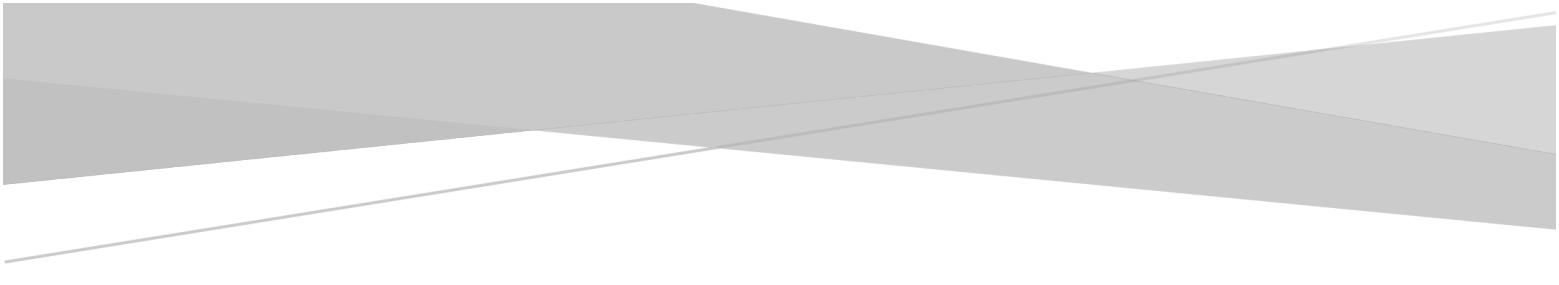 Веб –квест                                        «Мы из будущего»                                                                Разработали :Ильяшевич Татьяна Васильевна, учитель начальных классов МБОУ «Школа-гимназия №1» городского округа Судак, Республика КрымЗеленская Ирина Владимировна, учитель начальных классов МБОУ «Школа-гимназия №1» городского округа Судак, Республика Крым                              Пояснительная запискаАктуальность работы:Информационные технологии становятся неотъемлемой частью жизни современного человека. Владение данными технологиями ставится в один ряд с такими качествами, как умение читать и писать. Поэтому младших школьников необходимо не только знакомить с ИКТ технологиями, но и учить применять эти технологии в свой деятельности, способствуя тем самым формированию у них ИКТ-компетентности. Одним из основных положений нового Федерального образовательного стандарта является формирование универсальных учебных действий (УУД), как важнейший результат реализации стандарта. Формирование ИКТ-компетентности учащихся реализует системно-деятельностный подход и происходит в процессе изучения всех без исключения предметов учебного плана, а его результат представляет собой интегративный результат обучения младших школьников.Современных информационных технологий в настоящее время достаточно много. Одна из них – образовательные веб-квесты.Веб-квест (webquest) в педагогике - проблемное задание c элементами ролевой игры, для выполнения которого используются информационные ресурсы интернета. Особенностью образовательных веб-квестов является то, что часть или вся информация для самостоятельной или групповой работы, учащихся с ним находится на различных веб-сайтах.Веб-квест – это игра и обучение одновременно. Это интересный и перспективный вид деятельности и ролевая игра. Выполняя различные роли, учащиеся рассматривают проблему с разных сторон. Работа учащихся в таком варианте проектной деятельности, как Веб-квест, разнообразит учебный процесс, сделает его живым и интересным, а полученный опыт принесет свои плоды в будущем, потому что при работе над этим проектом развивается целый ряд компетенций.Данная технология направлена на достижение личностных, предметных и метапредметных результатов учащимися.Аннотация:Данная методическая разработка представляет собой дистанционный медиа-проект, выполненный в форме образовательного веб-квеста. Для подготовки и реализации проекта используются информационно-коммуникативные технологии на платформе технологий web 2.0.  При использовании	технологии	веб-квеста	учащимся	предлагаетсясамостоятельное изучение необходимой информации, предлагаются все необходимые и соответствующих тематике проекта и уровню знаний Интернет-ресурсы.Описание информационных технологий:Сайт веб-квеста создан с использованием возможностей конструктора сайтов Webnode. Это сервис для создания и редактирования сайтов с достаточно большим количеством удобных функций. Без труда можно поместить изображения, сделать ссылки на другие источники, вставить видео, таблицы. Результаты своих исследований, учащиеся размещали вСетевом сервисе LINOIT (интерактивная стена). Этот инструмент позволяет эффективно организовывать среду коллективного взаимодействия.  Сервисе Google для создания коллективной презентации.Структура веб-квеста:Ключевым разделом любого веб-квеста является оценка результатов работы. Учащимся была дана возможность составить отзыв о проекте. Анализ ответов показал, что данная форма работы была интересна детям, так как они имели возможность самостоятельно работать и использовать возможности сети Интернет.Заключение.Использование веб-квестов вносит дополнительный вклад в модернизацию учебного процесса. Помимо того, что процесс такой деятельности расширяет кругозор учащихся, он еще способствует развитию ключевых компетенций – коммуникативной, социокультурной, а также медийной (без чего в наше время невозможна полноценная социализация индивида). Введение веб-квестов в обучение заставляет взглянуть на учебный процесс по-новому, преодолеть устоявшиеся стереотипы в традиционной методике обучения, так как построены они на основе современных информационных технологий и используют богатство и безграничность информационного пространства глобальной компьютерной сети в образовательных целях.Методическая разработка веб-квеста «Мы из будущего»Цель проекта:Изучить тему Великой Отечественной Войны в новом для учащихся нетрадиционном формате.   Задачи: 1. Раскрыть значение празднования Дня Победы, показать, что Великая Отечественная война была освободительной, воспитывать в детях уважение ко всем, кто защищал Родину от фашизма.2. Учиться использовать информационное пространство сети Интернет. 3. Формировать компетентности в сфере самостоятельной познавательной деятельности, основанные на усвоении способов приобретения знаний из различных источников информации.4. Приобретение навыков работы: самостоятельно работать с большим объемом информации.5. Развивать коммуникативные умения учащихся. 6. Формировать умение выделить проблему и наметить пути её   решения. Ожидаемый результат: Во время работы с веб-квестом у учащихся будут актуализированы личностные универсальные учебные действия:- основы гражданской идентичности личности, чувства сопричастности и гордости за свою Родину, народ, историю, осознание ответственности человека за общее благополучие;- эстетические чувства на основе знакомства с отечественной художественной культурой;-эмпатия,  как понимание чувств других людей и сопереживание им.познавательные универсальные учебные действия:- осуществлять поиск информации с использованием ресурсов  сети  Интернет ; - осознанно и произвольно строить речевое высказывание в   письменной формекоммуникативные универсальные учебные действия:- допускать возможность существования у людей различных точек зрения, в том числе не совпадающих с его собственной;- договариваться и приходить к общему решению в совместной деятельности.Ход мероприятия Звучит спокойная мелодия. Сценка «Что такое война?»(Действующие лица: девочка, мама, папа, бабушка)Ведущий (голос за кадром):
Девочка Оля к маме подошла
И как-то тихонько спросила она:Оля:Скажи мне, мамуля, что значит война,
И почему возникает она?Мама:Война — это горе,
Война — это смерть,
И ничего хуже
Нет в мире, поверь!
Война — это слезы родных, матерей,
Когда похоронки шлют на их сыновей.Бабушка:
Война — это ужас,
Война — это стоны.
Убитым и раненым
Счет — миллионы!
Войне-то не важно,
Ты стар или млад,
Домой возвращает
Седыми ребят.Папа (откладывает газету и подключается к беседе)Да, Гитлер совсем просчитался,
Достойно советский солдат ведь сражался!
Хотел территорию он захватить,
Советский народ весь поработить.
Но твердый отпор ему дали.
И немцев до самого Берлина мы гнали!Ведущий:Есть события, даты, имена людей, которые вошли в историю города, края страны и даже в историю всей Земли. О них пишут книги, рассказывают легенды, сочиняют стихи, музыку. Главное же – о них помнят. И эта память передаётся из поколения в поколение и не даёт померкнуть далёким дням и событиям. Одним из таких событий стала Великая Отечественная война нашего народа против фашистской Германии. Память о ней должен сохранить каждый россиянин.  1 чтец:                            Июнь… Клонился к вечеру закат.                           И белой ночи разливалось море,                           И раздался звонкий смех ребят,                           Не знающих, не ведающих горе.2 чтец:                           Июнь. Тогда ещё не знали мы,                           Со школьных вечеров шагая,                                            Что завтра будет первый день войны,                            А кончится он лишь в 45- м. в мае.3 чтец:                           Казалось, было холодно цветам ,                          И от росы они слегка поблёкли.                          Зарю, что шла по травам и кустам.                          Обшарили немецкие бинокли.4 чтец:                       Такою всё дышало тишиной,                        Что вся земля ещё спала, казалось,                        Кто знал, что между миром и войной ,                       Всего, каких – то 5 минут осталось.   Ведущий:В далеком 1941 году на улицах городов собралось много людей оттого, что из всех динамиков доносилось … (звучит речь Левитана – о начале Великой отечественной войны на фоне слайда.)Так началась Великая Отечественная война.                                             Звучит песня «Священная война»Учитель.Все дальше и дальше уходит от нас победный май 1945 года, все меньше и меньше остается с нами тех, кто встретил Победу на фронте. Мы помним о людях, которые, сражаясь с врагом, не думали о героизме, они просто свято, незыблемо верили, что советский народ непобедим. ...И потому победили.Ко Дню Победы в Великой Отечественной Войне 1941-1945   годов в 3-х классах был запущен проект в новом формате - Веб-квест «Мы из будущего». Веб-квест "Мы из будущего"   увековечит память героев в духе нового времени - на просторах сети Интернет.Для участия в web-квесте необходимо пройти регистрацию.  Зарегистрированные участники выбирают свою роль, находят нужную информацию и размещают  ее на web-ресурсе. Участники оказались в роли различных людей, которые изучали и представляли информацию о Великой Победе. У нас были историки, журналисты, литературоведы.    	Вот что у нас получилось!Чтец                                        В дни грозных битв и мирного трудаМоя Отчизна славилась героями,Но вписаны особою строкоюВ историю герои-города.Не только люди – городаСражались яростно тогда.И город был в бою – герой,В атаку рвался как живой.Он ранен был, он воевал,Он на врага стеной вставал.В нем крепостью был каждый домОн шел к победе день за днем.Союз героев – городовРожден был в зареве боевИ каждый город – ветеранЗабыть не может старых ран.Учитель.Золотыми буквами вписаны в летопись истории Великой Отечественной войны имена городов-героев. Они составляют нашу гордость и славу, олицетворяют богатырский подвиг советского народа.Наши историки изучали города герои России. Результаты работы представлены в виде интерактивной стенгазеты.(Дети выходят со звездой в руках)Звучит песня «Знаешь, как хочется жить»      Брест первым принял на себя удар фашистской армии. 28 дней длилась героическая оборона Брестской крепости. Почти все её защитники пали смертью храбрых. Оборона крепости - это поистине подвиг воинов - патриотов.    Киев – город на Днепре сыграл важную роль в срыве гитлеровского плана "молниеносной войны", задержав наступление на Москву.  Несгибаемый Ленинград. 900 дней и ночей блокады не сломили духа сыновей и дочерей Отчизны. Ленинградцы выстояли и победили.  Легендарный Севастополь. Надолго сковав крупные силы противника, защитники Севастополя нарушили планы военного наступления гитлеровского вермахта.  Героическая Одесса. Советские войска и население города стойко отражали наступление немецко-фашистских и румынских войск, имевших пятикратное превосходство в силах.  Город славы - Волгоград. Сталинградская битва – одна из крупнейших во второй мировой войне. Под Сталинградом была разгромлена трёхсот тридцатитысячная группировка гитлеровцев.  Город стойкости Новороссийск. Победа героической Малой земли привела к изгнанию врагов со всего Кавказа.  Мужественная Керчь. В течение пяти месяцев жители города продолжали самоотверженную борьбу с многократно превосходящими силами противника.  Непокорённый Минск. С первых же часов войны столица Белоруссии ожесточённо сопротивлялась врагу.  Доблестная Тула. За полтора месяца осады в городе не прекращались производство и ремонт вооружения и военной техники.  Непоколебимый Мурманск. Здесь врагу не удалось даже перейти линию нашей государственной границы.  Прославленный Смоленск. Здесь враг натолкнулся на великое, несокрушимое мужество советских людей.  Сердце нашей Родины – город Москва. Слова полководца Сталина знали все бойцы и мирные люди: «Дальше отступать нельзя! Позади Москва!»                                           (Дети крепят на доску звезду и уходят)Учитель.Дорогой ценой досталась Победа нашему народу. Тысячи километров военных дорог прошли солдаты с верой в нее. И чем меньше остается в живых свидетелей тех боев, тем большей должна быть наша всенародная забота о сохранении вечной памяти о тех, кто погиб в бою, кто выжил и живет среди нас.Чтец 1  Память… Память… за собою позови… В те тревожные далекие дни. Ты героев, ушедших сейчас оживи, а живущим ныне юность верни. Память… память…. Ты же можешь, ты же должна…. Стрелки на мгновенье повернуть. Мы не хотим просто вспоминать имена, мы хотим им в глаза заглянуть.                     Неугасима память поколенийИ память тех, кого так свято чтим,Давайте люди встанем на мгновеньеИ в скорби постоим и помолчим.Чтец 2 Встаньте! Пусть ваше молчание будет самым грозным протестом против войны!Встаньте! И голоса погибших зазвучат в ваших душах- и это будет нашей молитвой!Встаньте! Быть может тогда в мире прольется на одну каплю крови меньше!(звучит метроном, идет минута молчания)Учитель:Наши журналисты рассказывали о людях, которые преподали великий урок мужества всему человечеству.   Результаты работы оформили в виде коллективной презентации.                          (Выходят дети с журавлями в руках и рассказывают о героях)Звучит  песня «Журавли»Учитель. Уходят участники боёв, очевидцы тех событий, те, кто ковал победу в тылу, чьё детство пришлось на грозные годы Великой Отечественной войны. Но остаются книги, живые свидетели истории.                                           Война и книги совместимы?!Помните, есть книги, которые необходимо читать, перечитывать, бережно хранить... Там герои войны, шагнувшие на страницы литературных произведений, там подвиги, которым нет забвения.Наши литературоведы прочитали    произведения о Великой Отечественной войне и составили о них отзыв.                               (Дети с рисунками к произведениям рассказывают о книге)Чтец 1                                            Прошла война, прошла беда,	Но боль взвывает к людям.Давайте, люди, никогда,Об этом не забудем!Чтец 2                                           Я никогда не видела войныИ ужаса ее не представляю,Но то, что мир наш хочет тишины,Сегодня очень ясно понимаю!Чтец 3                                       Помните! Через века, через года!Помните! О тех, кто уже не придёт никогда, -Пожалуйста, помните!Люди, покуда сердца стучатся, -Помните!Какою ценой завоевано счастье, -Заклинаю вас, помните!Инсценированная песня «Землянка» Заключительное слово учителя.Использованные ресурсыhttp://vio.uchim.info/Vio_124/cd_site/articles/art_3_6.htm http://festival.1september.ru/articles/513088/ https://sites.google.com/site/qwestmk/ http://festival.1september.ru/articles/556605/https://refdb.ru/look/3327686.htmlhttp://textarchive.ru/c-2668835.html Этапы веб-квеста Содержание Деятельность обучающихся Введение Знакомствоучащихся   Web-квестом «Мы из будущего»,определение целей изадач веб-квестаИзучение главной страницы сайта веб-квеста. Адрес веб-квеста: http://den-pobedy9.webnode.ru/ Знакомство с ролями Учащимсяпредлагается списокролей, от лицакоторых они могутвыполнить задания.На страницах сайта учащимсяпредлагаются различные задания по данной теме имеющие какобразовательный, так и творческий характер.Характеристика ролей:«Историки», «Журналисты», «ЛитературоведыДля каждой роли предназначено задание, ресурс и сервис.Участники команд выполняютследующие задания:изучают города герои России;составляют рассказ о людях, которые преподали великий урок мужества всему человечеству;читают  произведения о Великой Отечественной войне и составляют отзыв.Работа	надзаданиями	Участники, в соответствии свыбранными ролями, выполняют задания. В процессе работы над веб-квестом происходит обучениеумениям работы с сетью Интернет.Каждое задание выбранной   роли имеет ссылки на  ресурсы, изучение которых способствует нахождению ответов на поставленные вопросыОформление	результатов	работы и	подготовка	к защите проектаУчастие в веб-квестепредполагает индивидуальную форму работы.   Результаты	своихучащиеся	размещали на сервисе LINOIT, использовали сервис  Google для создания презентации.